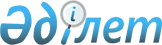 Темір аудандық мәслихатының "2022–2024 жылдарға арналған Шұбарқұдық ауылдық округ бюджетін бекіту туралы" 2021 жылғы 30 желтоқсандағы № 157 шешіміне өзгерістер енгізу туралы
					
			Мерзімі біткен
			
			
		
					Ақтөбе облысы Темір аудандық мәслихатының 2022 жылғы 30 қарашадағы № 261 шешімі. Мерзімі өткендіктен қолданыс тоқтатылды
      Темір аудандық мәслихаты ШЕШТІ:
      1. Темір аудандық мәслихатының "2022–2024 жылдарға арналған Шұбарқұдық ауылдық округ бюджетін бекіту туралы" 2021 жылғы 30 желтоқсандағы № 157 шешіміне мынадай өзгерістер енгізілсін:
      1 тармақ жаңа редакцияда жазылсын:
      "1. 2022–2024 жылдарға арналған Шұбарқұдық ауылдық округ бюджеті осы шешімдегі 1, 2 және 3–қосымшаларға сәйкес, оның ішінде 2022 жылға мынадай көлемдерде бекітілсін:
      1) кірістер – 392 942 мың теңге, оның ішінде:
      салықтық түсімдер – 32 012 мың теңге;
      салықтық емес түсімдер – 3 970 мың теңге;
      негізгі капиталды сатудан түсетін түсімдер – 18 253 мың теңге;
      трансферттер түсімдері – 338 707 мың теңге, оның ішінде:
      субвенция – 217 376 мың теңге;
      2) шығындар – 395 401,5 мың теңге;
      3) таза бюджеттік кредиттеу – 0 теңге, оның ішінде:
      бюджеттік кредиттер – 0 теңге;
      бюджеттік кредиттерді өтеу – 0 теңге;
      4) қаржы активтерiмен жасалатын операциялар бойынша сальдо – 0 теңге, оның ішінде:
      қаржы активтерiн сатып алу – 0 теңге;
      мемлекеттің қаржы активтерін сатудан түсетін түсімдер – 0 теңге;
      5) бюджет тапшылығы (профициті) – -2 459,5 мың теңге;
      6) бюджет тапшылығын қаржыландыру (профицитін пайдалану) – 2 459,5 мың теңге, оның ішінде:
      қарыздар түсімі – 0 теңге;
      қарыздарды өтеу – 0 теңге;
      бюджет қаражатының пайдаланылатын қалдықтары – 2 459,5 мың теңге.";
      5–тармақ жаңа редакцияда жазылсын: 
      "5. 2022 жылға арналған Шұбарқұдық ауылдық округ бюджетінде республикалық бюджеттен 2 910 мың теңге сомасында ағымдағы нысаналы трансферттердің түсімдері ескерілсін.
      Ағымдағы нысаналы трансферттердің аталған сомаларын бөлу Шұбарқұдық ауылдық округ әкімінің шешімі негізінде айқындалады.".
      2. Көрсетілген шешімдегі 1–қосымша осы шешімдегі қосымшаға сәйкес жаңа редакцияда жазылсын.
      3. Осы шешім 2022 жылғы 1 қаңтардан бастап қолданысқа енгізіледі. 2022 жылға арналған Шұбарқұдық ауылдық округ бюджеті
					© 2012. Қазақстан Республикасы Әділет министрлігінің «Қазақстан Республикасының Заңнама және құқықтық ақпарат институты» ШЖҚ РМК
				
      Темір аудандық мәслихатының хатшысы 

Б. Шаимов
Темір аудандық мәслихатының 2022 жылғы 30 қарашадағы 
№ 261 шешіміне қосымшаТемір аудандық мәслихатының 2021 жылғы 30 желтоқсандағы № 157 шешіміне 1-қосымша
Санаты
Санаты
Санаты
Санаты
Сомасы (мың теңге)
Сыныбы
Сыныбы
Сыныбы
Сомасы (мың теңге)
Кіші сыныбы
Кіші сыныбы
Сомасы (мың теңге)
Атауы
Сомасы (мың теңге)
I. Кірістер
392 942
1
Салықтық түсімдер
32 012
01
Табыс салығы
6 880
2
Жеке табыс салығы
6 880
04
Меншікке салынатын салықтар
22 832
1
Мүлiкке салынатын салықтар
2 978 
3
Жер салығы
354
1
Көлік құралдарына салынатын салық
19 500
05
Тауарларға, жұмыстарға және көрсетілетін қызметтерге салынатын ішкі салықтар
2 300
34
Табиғи және басқа да ресурстарды пайдаланғаны үшiн түсетiн түсiмдер
830
4
Кәсіпкерлік және кәсіби қызметті жүргізгені үшін алынатын алымдар
1 470
12
Салықтық емес түсімдер
3 970
01
Мемлекеттік меншіктен түсетін кірістер
3 860
5
Мемлекет меншігіндегі мүлікті жалға беруден түсетін кірістер
3 860
06
Басқа да салықтық емес түсімдер
110
1
Басқа да салықтық емес түсімдер
110
13
Негізгі капиталды сатудан түсетін түсімдер
18 253
03
Жердi және материалдық емес активтердi сату
18 253
1
Жерді сату
3 966
2
Материалдық емес активтерді сату
14 287
4
Транферттердің түсімдері
338 707
02
Мемлекеттік басқарудың жоғары тұрған органдарынан түсетін трансферттер
338 707
3
Аудандардың (облыстық маңызы бар қаланың) бюджетінен трансферттер
338 707
Функционалдық топ
Функционалдық топ
Функционалдық топ
Функционалдық топ
Функционалдық топ
Сомасы (мың теңге)
Кіші функция
Кіші функция
Кіші функция
Кіші функция
Сомасы (мың теңге)
ББ әкімшісі
ББ әкімшісі
ББ әкімшісі
Сомасы (мың теңге)
Бағдарлама
Бағдарлама
Сомасы (мың теңге)
Атауы
Сомасы (мың теңге)
II. Шығындар
395 401,5
01
Жалпы сипаттағы мемлекеттiк көрсетілетін қызметтер
141 602,6
1
Мемлекеттiк басқарудың жалпы функцияларын орындайтын өкiлдi, атқарушы және басқа органдар
141 602,6
124
Аудандық маңызы бар қала, ауыл, кент, ауылдық округ әкімінің аппараты
141 602,6
001
Аудандық маңызы бар қала, ауыл, кент, ауылдық округ әкімінің қызметін қамтамасыз ету жөніндегі қызметтер
139 978,2
022
Мемлекеттік органның күрделі шығыстары
1 624,4
07
Тұрғынүй-коммуналдық шаруашылық
245 496,1
3
Елді-мекендерді көркейту
245 496,1
124
Аудандық маңызы бар қала, ауыл, кент, ауылдық округ әкімінің аппараты
245 496,1
008
Елді мекендердегі көшелерді жарықтандыру
31 545
009
Елді мекендердің санитариясын қамтамасыз ету
16 715,7
011
Елді мекендерді абаттандыру мен көгалдандыру
197 235,4
13
Басқалар
8 301
9
Басқалар
8 301
124
Аудандық маңызы бар қала, ауыл, кент, ауылдық округ әкімінің аппараты
8 301
040
Өңірлерді дамытудың 2025 жылға дейінгі мемлекеттік бағдарламасы шеңберінде өңірлерді экономикалық дамытуға жәрдемдесу бойынша шараларды іске асыруға ауылдық елді мекендерді жайластыруды шешуге арналған іс-шараларды іске асыру
8 301
15
Трансферттер
1,8
01
Трансферттер
1,8
124
Аудандық маңызы бар қала, ауыл, кент, ауылдық округ әкімінің аппараты
1,8
048
Пайдаланылмаған (толық пайдаланылмаған) нысаналы трансферттерді қайтару
1,8
ІІІ. Таза бюджеттік кредиттеу
0
Бюджеттік кредиттер
0
Санаты
Санаты
Санаты
Санаты
Сомасы (мың теңге)
Cыныбы 
Cыныбы 
Cыныбы 
Сомасы (мың теңге)
Кіші сыныбы
Кіші сыныбы
Сомасы (мың теңге)
Атауы
Сомасы (мың теңге)
5
Бюджеттік кредиттерді өтеу
0
01
Бюджеттік кредиттерді өтеу
0
1
Мемлекеттік бюджеттен берілген бюджеттік кредиттерді өтеу
0
Функционалдық топ
Функционалдық топ
Функционалдық топ
Функционалдық топ
Функционалдық топ
Сомасы (мың теңге)
Кіші функция
Кіші функция
Кіші функция
Кіші функция
Сомасы (мың теңге)
ББ әкімшісі
ББ әкімшісі
ББ әкімшісі
Сомасы (мың теңге)
Бағдарлама
Бағдарлама
Сомасы (мың теңге)
Атауы
Сомасы (мың теңге)
IV. Қаржы активтерімен жасалатын операциялар бойынша сальдо
0
V. Бюджет тапшылығы (профициті)
-2 459,5
VІ. Бюджет тапшылығын қаржыландыру (профицитін пайдалану)
2 459,5
Санаты
Санаты
Санаты
Санаты
Сомасы (мың теңге)
Cыныбы 
Cыныбы 
Cыныбы 
Сомасы (мың теңге)
Кіші сыныбы
Кіші сыныбы
Сомасы (мың теңге)
Атауы
Сомасы (мың теңге)
8
Бюджет қаражатының пайдаланылатын қалдықтары
2 459,5
01
Бюджет қаражаты қалдықтары
2 459,5
1
Бюджет қаражатының бос қалдықтары
2 459,5